SCOPE OF SERVICESEnvironmental Impact Assessment (EIA)The University of Wisconsin SystemMonth YYYYProject Title:Project NameUW - XxxxxxxDFD Project #00X00Project Background:In November 1999, the Board of Regents adopted revisions to the UW System WEPA Guidelines, Implementation of the Wisconsin Environmental Policy Act within the UW System.  Construction of new buildings that may be interior to the campus and do not produce a significant environment impact are typically classified as Type II actions, requiring EIAs.  Accordingly, the following information provides a description of the project proposal and outlines the necessary steps in preparing an EIA for the proposed construction of a Project name.Project Description:A campus map indicating project location is included as an attachment.Project Cost:  Timing:  The environmental consultant must be available to start work upon receipt of a contract and implement the EIA process in a timely manner so that the public comment period and meeting occurs prior to approval of the Design Report and construction authorization by the Board of Regents and State Building Commission, which are targeted for Month YYYY.Project Schedule:  EIA Services Required:  The consultant will lead the EIA process and provide the following:(1)	Complete a thorough environmental analysis and data collection;(2)	Develop a distribution list of legislators, state agencies, municipalities, neighborhood associations, nearby residents, interest groups, student groups, faculty and staff representatives, and individuals who should receive scoping and other WEPA documentation (Attachment B);(3)	Do a relevant database search and complete the HIST-A form that should be submitted to the UW System Historic Preservation Officer or designee to review and determine whether a SHPO 44 40 form and Wisconsin Historical Society review will be necessary.;(4)	Draft the Type II Environmental Impact Assessment (attachment D);(5)	Evaluate impacts—adverse and positive;(6)	Distribute the draft EIA in electronic format to the EIA Team (noted below) for input;(7)	Provide input to the EIA Team to determine whether the EIA is adequate or if impacts are significant enough to warrant an Environmental Impact Statement (EIS); if EIS is not required, then:(8)	Distribute draft EIA with a copy available at the local public library and university library and an electronic version on a website;(9)	Publish availability of draft EIA for public comment in local media, including state and local newspapers, student/faculty/staff newspaper(s), and electronic newsletters/messages, noting the required 15-day public review period; (10)	Publish a 15-day legal notice and hold a public meeting; (This can be done in conjunction with notice on availability of EIA.); (11) Provide EIA Team a draft of the PowerPoint presentation for review and comment one week prior to the public meeting.	(12)	Collect, evaluate, distribute, and respond to public comments with prior input from the EIA Team;(10)	With input from the EIA Team, determine if the public meeting/comment period produced significant impacts or controversial issues to warrant an EIS and, if not;(11)	Finalize EIA to include an Executive Summary, recommendation, comments, responses, affidavits/copies of published legal notice(s), required signatures, etc.; and (12)	Distribute 3 hard copies of the final EIA to UW System contact, DSF Project Manager, and Campus WEPA Coordinator) and distribute copies to other interested/involved parties.The consultant is expected to keep all parties informed, take and distribute meeting minutes, and record public information meetings or hire a court reporter to record proceedings of public hearings (if any is held).Meetings & Schedule:  At the discretion of the consultant, a kickoff meeting can be arranged at or near the project site or via teleconference.  A scoping letter which indicates a response deadline may be used to solicit input from potentially interested agencies, municipalities, neighborhood associations, nearby residents, students, faculty, staff and other individuals. The EIA process should be accomplished in concert with the development of design documents for the project.  The public meeting on the draft EIA should occur to enable completion of the EIA process prior to construction authorization by the Board of Regents and State Building Commission and the release of bid documents.  The academic calendar should serve as a guide to encourage student participation.  As part of the EIA consultant’s proposal, a schedule should be provided which incorporates (at a minimum) the following major timeframes:EIS Team Contact InfoATTACHMENTSA - Campus MapB - Type II EIA Distribution List FormatC - Type II EIA FormD - UW Historic Preservation Assessment FormATTACHMENT AENVIRONMENTAL IMPACT ASSESSMENTTYPE II  ACTION  WORKSHEET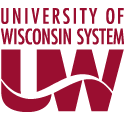 UNIVERSITY OF WISCONSIN SYSTEMWISCONSIN ENVIRONMENTAL POLICY ACT	A.	Title of Proposal: 	B.	Location (include campus name):		County:		Political Town:	C.	Project:  Define Proposed Action	1.	Description (type of facility or action):	2.	Purpose and Need (brief statement of project objective, history & background):	D.	Estimated Cost and Funding Source:	E.	Time Schedule (include date of Design Report approval, bidding, start of construction, project completion):Universities:  Eau Claire, Green Bay, LaCrosse, Madison, Milwaukee, Oshkosh, Parkside, Platteville, River Falls, Stevens Point, Stout, Superior, Whitewater; University Centers:  Baraboo/Sauk County, Barron County, Fond du Lac, Fox Valley, Manitowoc County, Marathon County, Marinette County, Marshfield/Wood County, Richland, Rock County, Sheboygan County, Washington County, Waukesha County, Extension Statewide  II.		A.	Physical (Topography - soils - air wetland types):	B.	Biological:		1.	Flora	2.	Fauna	C.	Social:	D.	Economic:	E.	Other (include archaeological, historical, etc.):	A.	Manipulation of Terrestrial Resources (include quantities --sq. ft., cu. yds., etc.):	B.	Manipulation of Aquatic Resources (include quantities --cfs, acre feet, MGD, etc.):	C.	Structures:	D.	Other:	E.	Attach maps, plans, photographs and other descriptive material (8 1/2 x 11" maximum).	A.	Physical Impacts:	B.	Biological Impacts:Socioeconomic Impacts:
		1.	Social		2.	Economic	E.	Other (Include archaeological, historical, etc.) (If none, so indicate):	A.	Energy:	B.	Archaeological and historic features or sites:	C.	Other:	A.	As a result of this action, is it likely that other events or actions will happen which may significantly affect the environment?  If so, list and discuss. (Secondary effects)	B.	Does the action alter the environment so a new physical, biological, or socioeconomic environment would exist? (New environmental effect)	C.	Are the existing environmental features which would be affected by the proposed action scarce, either locally or statewide?  If so, list and describe. (Geographically scarce)	D.	Does the action and its effects require a decision which would result in influencing future decision?  Describe. Is the decision precedent setting?	E.	Discuss and describe concerns which indicate a serious controversy? (Highly controversial)	F.	Does the action conflict with official agency plans or with any local, state or national policy?  If so, how?	(Is the action inconsistent with long-range plans or policies?)	G.	While the action by itself may be limited in scope, would repeated actions of this type result in major or significant impacts to the environment? (Cumulative impacts)	H.	Will the action modify or destroy any historical, scientific or archaeological site?	I.	Is the action irreversible?  Will it commit a resource for the foreseeable future?		(Does it foreclose future options?)	J.	Will action result in direct or indirect impacts on ethnic or cultural groups or alter social patterns?		(Social-cultural impacts)	K.	Other:	RECOMMENDATION                                 (to be completed by institution WEPA Coordinator only)		EIS Not Required 		Analysis of the expected impact of this proposal is of sufficient scope and detail to conclude that	this is not a major action which would significantly affect the quality of the human environment. 	In my opinion therefore, an environmental impact statement is not required before the board	undertakes this action.1		Major and Significant Action:  PREPARE EIS 	Additional factors, if any, affecting the evaluator's recommendation:This decision is not final until approved by the appropriate officer.Regent Resolution 2508 	11/06/8$00,000,000General Fund Supported Borrowing$00,000,000Program Revenue Supported Borrowing$0,000,000Program Revenue Cash      $000,000Building Trust Funds$00,000,000Project TotalA/E Selection:Month YYYYDesign Concept Report Submittal:Month YYYYDesign Report Submittal:Month YYYYBOR/SBC Authority to Construct:Month YYYYBid Date:Month YYYYStart Construction:Month YYYYSubstantial Completion:Month YYYYOccupancy:Month YYYYScoping/Data Analysis/Evaluation ProcessMonth DD, YYYYRelease Draft EIAMonth DD, YYYYPublic Meeting on EAI, if neededMonth DD, YYYYClosing Date for Public Comment PeriodMonth DD, YYYYRecommendation/Distribute Final EIAMonth DD, YYYYRecord of DecisionMonth DD, YYYYAlex RoeNameAssociate Vice President for Capital Planning and BudgetProject Manager Associate Vice President for Capital Planning and BudgetWisconsin Department of Administration, Division of Facilities DevelopmentUW System AdministrationWisconsin Department of Administration, Division of Facilities Development780 Regent Street, Suite 239P.O. Box 7866Madison, WI  53715-2635Madison, WI  53707608-265-0551608-000-0000aroe@uwsa.eduemailNameNameSenior ArchitectCampus PlannerUW System AdministrationUniversity of Wisconsin - Xxxxxx780 Regent Street, Suite 239AddressMadison, WI  53715-2635City, WI  00000608-000-0000000-000-0000emailemailNameInstitution WEPA CoordinatorUniversity of Wisconsin - XxxxxxxAddressCity, WI  00000000-000-0000emailATTACHMENT BATTACHMENT BATTACHMENT BATTACHMENT BATTACHMENT BATTACHMENT BATTACHMENT BATTACHMENT BATTACHMENT BATTACHMENT BATTACHMENT BATTACHMENT BWEPA Compliance Document Distribution ListProject NameUniversity of Wisconsin – XxxxxxDFD Project # 00X00WEPA Compliance Document Distribution ListProject NameUniversity of Wisconsin – XxxxxxDFD Project # 00X00WEPA Compliance Document Distribution ListProject NameUniversity of Wisconsin – XxxxxxDFD Project # 00X00M = Mailed a hard copyE = emailed an electronic copy of website noticeND = not distributedM = Mailed a hard copyE = emailed an electronic copy of website noticeND = not distributedM = Mailed a hard copyE = emailed an electronic copy of website noticeND = not distributedM = Mailed a hard copyE = emailed an electronic copy of website noticeND = not distributedM = Mailed a hard copyE = emailed an electronic copy of website noticeND = not distributedContact NameOrganizationAddress Line 1Address Line 2CityStateZipEmail AddressDocument DistributionDocument DistributionDocument DistributionDocument DistributionContact NameOrganizationAddress Line 1Address Line 2CityStateZipEmail AddressScopingDEISFEISRODUniversity of Wisconsin SystemUniversity of Wisconsin SystemUniversity of Wisconsin SystemUniversity of Wisconsin SystemUniversity of Wisconsin SystemUniversity of Wisconsin SystemUniversity of Wisconsin SystemUniversity of Wisconsin SystemUniversity of Wisconsin SystemUniversity of Wisconsin SystemUniversity of Wisconsin SystemUniversity of Wisconsin SystemAlex RoeUW System Administration 780 Regent Street, Suite 239MadisonWI53715aroe@uwsa.eduM/EM/EM/EM/ENameUW System Administration 780 Regent Street, Suite 239MadisonWI53715EEEEUniversity of Wisconsin - XxxxxUniversity of Wisconsin - XxxxxUniversity of Wisconsin - XxxxxUniversity of Wisconsin - XxxxxUniversity of Wisconsin - XxxxxUniversity of Wisconsin - XxxxxUniversity of Wisconsin - XxxxxUniversity of Wisconsin - XxxxxUniversity of Wisconsin - XxxxxUniversity of Wisconsin - XxxxxUniversity of Wisconsin - XxxxxUniversity of Wisconsin - XxxxxNameUW- Xxxxxxx WEPA CoordinatorAddressCityWI00000emailM/EM/EM/EM/ENameUW-Xxxxxxxx Campus PlannerAddressCityWI00000emailEEEELocal CollegesLocal CollegesLocal CollegesLocal CollegesLocal CollegesLocal CollegesLocal CollegesLocal CollegesLocal CollegesLocal CollegesLocal CollegesLocal CollegesFederal Government AgenciesFederal Government AgenciesFederal Government AgenciesFederal Government AgenciesFederal Government AgenciesFederal Government AgenciesFederal Government AgenciesFederal Government AgenciesFederal Government AgenciesFederal Government AgenciesFederal Government AgenciesFederal Government AgenciesState Government Agency ContactsState Government Agency ContactsState Government Agency ContactsState Government Agency ContactsState Government Agency ContactsState Government Agency ContactsState Government Agency ContactsState Government Agency ContactsState Government Agency ContactsState Government Agency ContactsState Government Agency ContactsState Government Agency ContactsNameDept. of Administration, Div. of Facilities Development – Project Manager101 E. Wilson StreetPO Box 7866MadisonWI00000emailM/EM/EM/EM/EWisconsin State Historical SocietyDepartment of Natural ResourcesXxxxx CountyXxxxx CountyXxxxx CountyXxxxx CountyXxxxx CountyXxxxx CountyXxxxx CountyXxxxx CountyXxxxx CountyXxxxx CountyXxxxx CountyXxxxx CountyCity of XxxxxxCity of XxxxxxCity of XxxxxxCity of XxxxxxCity of XxxxxxCity of XxxxxxCity of XxxxxxCity of XxxxxxCity of XxxxxxCity of XxxxxxCity of XxxxxxCity of XxxxxxATTACHMENT BATTACHMENT BATTACHMENT BATTACHMENT BATTACHMENT BATTACHMENT BATTACHMENT BATTACHMENT BATTACHMENT BATTACHMENT BATTACHMENT BATTACHMENT BWEPA Compliance Document Distribution ListProject NameUniversity of Wisconsin – XxxxxxDFD Project # 00X00WEPA Compliance Document Distribution ListProject NameUniversity of Wisconsin – XxxxxxDFD Project # 00X00WEPA Compliance Document Distribution ListProject NameUniversity of Wisconsin – XxxxxxDFD Project # 00X00M = Mailed a hard copyE = emailed an electronic copy of website noticeND = not distributedM = Mailed a hard copyE = emailed an electronic copy of website noticeND = not distributedM = Mailed a hard copyE = emailed an electronic copy of website noticeND = not distributedM = Mailed a hard copyE = emailed an electronic copy of website noticeND = not distributedM = Mailed a hard copyE = emailed an electronic copy of website noticeND = not distributedContact NameOrganizationAddress Line 1Address Line 2CityStateZipEmail AddressDocument DistributionDocument DistributionDocument DistributionDocument DistributionContact NameOrganizationAddress Line 1Address Line 2CityStateZipEmail AddressScopingDEISFEISRODUniversity of Wisconsin – Xxxx Student RepresentativesUniversity of Wisconsin – Xxxx Student RepresentativesUniversity of Wisconsin – Xxxx Student RepresentativesUniversity of Wisconsin – Xxxx Student RepresentativesUniversity of Wisconsin – Xxxx Student RepresentativesUniversity of Wisconsin – Xxxx Student RepresentativesUniversity of Wisconsin – Xxxx Student RepresentativesUniversity of Wisconsin – Xxxx Student RepresentativesUniversity of Wisconsin – Xxxx Student RepresentativesUniversity of Wisconsin – Xxxx Student RepresentativesUniversity of Wisconsin – Xxxx Student RepresentativesUniversity of Wisconsin – Xxxx Student RepresentativesState Elected OfficialsState Elected OfficialsState Elected OfficialsState Elected OfficialsState Elected OfficialsState Elected OfficialsState Elected OfficialsState Elected OfficialsState Elected OfficialsState Elected OfficialsState Elected OfficialsState Elected OfficialsGovernorState of WisconsinAddress115 East CapitolMadisonWI53702emailMEEERepresentativeAddressMadisonWI00000emailEEEESenatorAddressMadisonWI00000emailEEEELocal/Regional Agency ContactsLocal/Regional Agency ContactsLocal/Regional Agency ContactsLocal/Regional Agency ContactsLocal/Regional Agency ContactsLocal/Regional Agency ContactsLocal/Regional Agency ContactsLocal/Regional Agency ContactsLocal/Regional Agency ContactsLocal/Regional Agency ContactsLocal/Regional Agency ContactsLocal/Regional Agency ContactsDesign Architect/EngineerDesign Architect/EngineerDesign Architect/EngineerDesign Architect/EngineerDesign Architect/EngineerDesign Architect/EngineerDesign Architect/EngineerDesign Architect/EngineerDesign Architect/EngineerDesign Architect/EngineerDesign Architect/EngineerDesign Architect/EngineerNeighborhood AssociationsNeighborhood AssociationsNeighborhood AssociationsNeighborhood AssociationsNeighborhood AssociationsNeighborhood AssociationsNeighborhood AssociationsNeighborhood AssociationsNeighborhood AssociationsNeighborhood AssociationsNeighborhood AssociationsNeighborhood AssociationsUtilitiesUtilitiesUtilitiesUtilitiesUtilitiesUtilitiesUtilitiesUtilitiesUtilitiesUtilitiesUtilitiesUtilitiesLocal LibrariesLocal LibrariesLocal LibrariesLocal LibrariesLocal LibrariesLocal LibrariesLocal LibrariesLocal LibrariesLocal LibrariesLocal LibrariesLocal LibrariesLocal LibrariesDateContactCommentsCERTIFIED TO BE IN COMPLIANCE WITH WEPA -Public Notice Completed (include copy of public notice for permanent record)CERTIFIED TO BE IN COMPLIANCE WITH WEPA -Public Notice Completed (include copy of public notice for permanent record)Institution WEPA OfficerDate:REQUEST FOR UWSA REVIEW AND COMMENT ON A UNIVERSITY UNDERTAKINGREQUEST FOR UWSA REVIEW AND COMMENT ON A UNIVERSITY UNDERTAKINGREQUEST FOR UWSA REVIEW AND COMMENT ON A UNIVERSITY UNDERTAKINGREQUEST FOR UWSA REVIEW AND COMMENT ON A UNIVERSITY UNDERTAKINGREQUEST FOR UWSA REVIEW AND COMMENT ON A UNIVERSITY UNDERTAKINGREQUEST FOR UWSA REVIEW AND COMMENT ON A UNIVERSITY UNDERTAKINGREQUEST FOR UWSA REVIEW AND COMMENT ON A UNIVERSITY UNDERTAKINGREQUEST FOR UWSA REVIEW AND COMMENT ON A UNIVERSITY UNDERTAKINGREQUEST FOR UWSA REVIEW AND COMMENT ON A UNIVERSITY UNDERTAKINGREQUEST FOR UWSA REVIEW AND COMMENT ON A UNIVERSITY UNDERTAKINGREQUEST FOR UWSA REVIEW AND COMMENT ON A UNIVERSITY UNDERTAKINGREQUEST FOR UWSA REVIEW AND COMMENT ON A UNIVERSITY UNDERTAKINGREQUEST FOR UWSA REVIEW AND COMMENT ON A UNIVERSITY UNDERTAKINGREQUEST FOR UWSA REVIEW AND COMMENT ON A UNIVERSITY UNDERTAKINGREQUEST FOR UWSA REVIEW AND COMMENT ON A UNIVERSITY UNDERTAKINGREQUEST FOR UWSA REVIEW AND COMMENT ON A UNIVERSITY UNDERTAKINGREQUEST FOR UWSA REVIEW AND COMMENT ON A UNIVERSITY UNDERTAKINGREQUEST FOR UWSA REVIEW AND COMMENT ON A UNIVERSITY UNDERTAKINGREQUEST FOR UWSA REVIEW AND COMMENT ON A UNIVERSITY UNDERTAKINGREQUEST FOR UWSA REVIEW AND COMMENT ON A UNIVERSITY UNDERTAKINGREQUEST FOR UWSA REVIEW AND COMMENT ON A UNIVERSITY UNDERTAKINGREQUEST FOR UWSA REVIEW AND COMMENT ON A UNIVERSITY UNDERTAKINGREQUEST FOR UWSA REVIEW AND COMMENT ON A UNIVERSITY UNDERTAKINGREQUEST FOR UWSA REVIEW AND COMMENT ON A UNIVERSITY UNDERTAKINGREQUEST FOR UWSA REVIEW AND COMMENT ON A UNIVERSITY UNDERTAKINGREQUEST FOR UWSA REVIEW AND COMMENT ON A UNIVERSITY UNDERTAKINGREQUEST FOR UWSA REVIEW AND COMMENT ON A UNIVERSITY UNDERTAKINGComplete this form for each project in a campus building that is on the UWSA inventory. Provide project details and submit one copy for each action for which review is requested and send to the UWSA Historic Preservation Officer: Maura Donnelly <mdonnelly@uwsa.edu>. Attach supporting material providing detail of the proposed scope of work such as a work order, Small Project Request, AAPR, etc. Include drawings or photos of existing conditions. Complete only the areas highlighted in yellow. The Agency Historic Preservation Officer will do the rest.Complete this form for each project in a campus building that is on the UWSA inventory. Provide project details and submit one copy for each action for which review is requested and send to the UWSA Historic Preservation Officer: Maura Donnelly <mdonnelly@uwsa.edu>. Attach supporting material providing detail of the proposed scope of work such as a work order, Small Project Request, AAPR, etc. Include drawings or photos of existing conditions. Complete only the areas highlighted in yellow. The Agency Historic Preservation Officer will do the rest.Complete this form for each project in a campus building that is on the UWSA inventory. Provide project details and submit one copy for each action for which review is requested and send to the UWSA Historic Preservation Officer: Maura Donnelly <mdonnelly@uwsa.edu>. Attach supporting material providing detail of the proposed scope of work such as a work order, Small Project Request, AAPR, etc. Include drawings or photos of existing conditions. Complete only the areas highlighted in yellow. The Agency Historic Preservation Officer will do the rest.Complete this form for each project in a campus building that is on the UWSA inventory. Provide project details and submit one copy for each action for which review is requested and send to the UWSA Historic Preservation Officer: Maura Donnelly <mdonnelly@uwsa.edu>. Attach supporting material providing detail of the proposed scope of work such as a work order, Small Project Request, AAPR, etc. Include drawings or photos of existing conditions. Complete only the areas highlighted in yellow. The Agency Historic Preservation Officer will do the rest.Complete this form for each project in a campus building that is on the UWSA inventory. Provide project details and submit one copy for each action for which review is requested and send to the UWSA Historic Preservation Officer: Maura Donnelly <mdonnelly@uwsa.edu>. Attach supporting material providing detail of the proposed scope of work such as a work order, Small Project Request, AAPR, etc. Include drawings or photos of existing conditions. Complete only the areas highlighted in yellow. The Agency Historic Preservation Officer will do the rest.Complete this form for each project in a campus building that is on the UWSA inventory. Provide project details and submit one copy for each action for which review is requested and send to the UWSA Historic Preservation Officer: Maura Donnelly <mdonnelly@uwsa.edu>. Attach supporting material providing detail of the proposed scope of work such as a work order, Small Project Request, AAPR, etc. Include drawings or photos of existing conditions. Complete only the areas highlighted in yellow. The Agency Historic Preservation Officer will do the rest.Complete this form for each project in a campus building that is on the UWSA inventory. Provide project details and submit one copy for each action for which review is requested and send to the UWSA Historic Preservation Officer: Maura Donnelly <mdonnelly@uwsa.edu>. Attach supporting material providing detail of the proposed scope of work such as a work order, Small Project Request, AAPR, etc. Include drawings or photos of existing conditions. Complete only the areas highlighted in yellow. The Agency Historic Preservation Officer will do the rest.Complete this form for each project in a campus building that is on the UWSA inventory. Provide project details and submit one copy for each action for which review is requested and send to the UWSA Historic Preservation Officer: Maura Donnelly <mdonnelly@uwsa.edu>. Attach supporting material providing detail of the proposed scope of work such as a work order, Small Project Request, AAPR, etc. Include drawings or photos of existing conditions. Complete only the areas highlighted in yellow. The Agency Historic Preservation Officer will do the rest.Complete this form for each project in a campus building that is on the UWSA inventory. Provide project details and submit one copy for each action for which review is requested and send to the UWSA Historic Preservation Officer: Maura Donnelly <mdonnelly@uwsa.edu>. Attach supporting material providing detail of the proposed scope of work such as a work order, Small Project Request, AAPR, etc. Include drawings or photos of existing conditions. Complete only the areas highlighted in yellow. The Agency Historic Preservation Officer will do the rest.Complete this form for each project in a campus building that is on the UWSA inventory. Provide project details and submit one copy for each action for which review is requested and send to the UWSA Historic Preservation Officer: Maura Donnelly <mdonnelly@uwsa.edu>. Attach supporting material providing detail of the proposed scope of work such as a work order, Small Project Request, AAPR, etc. Include drawings or photos of existing conditions. Complete only the areas highlighted in yellow. The Agency Historic Preservation Officer will do the rest.Complete this form for each project in a campus building that is on the UWSA inventory. Provide project details and submit one copy for each action for which review is requested and send to the UWSA Historic Preservation Officer: Maura Donnelly <mdonnelly@uwsa.edu>. Attach supporting material providing detail of the proposed scope of work such as a work order, Small Project Request, AAPR, etc. Include drawings or photos of existing conditions. Complete only the areas highlighted in yellow. The Agency Historic Preservation Officer will do the rest.Complete this form for each project in a campus building that is on the UWSA inventory. Provide project details and submit one copy for each action for which review is requested and send to the UWSA Historic Preservation Officer: Maura Donnelly <mdonnelly@uwsa.edu>. Attach supporting material providing detail of the proposed scope of work such as a work order, Small Project Request, AAPR, etc. Include drawings or photos of existing conditions. Complete only the areas highlighted in yellow. The Agency Historic Preservation Officer will do the rest.Complete this form for each project in a campus building that is on the UWSA inventory. Provide project details and submit one copy for each action for which review is requested and send to the UWSA Historic Preservation Officer: Maura Donnelly <mdonnelly@uwsa.edu>. Attach supporting material providing detail of the proposed scope of work such as a work order, Small Project Request, AAPR, etc. Include drawings or photos of existing conditions. Complete only the areas highlighted in yellow. The Agency Historic Preservation Officer will do the rest.Complete this form for each project in a campus building that is on the UWSA inventory. Provide project details and submit one copy for each action for which review is requested and send to the UWSA Historic Preservation Officer: Maura Donnelly <mdonnelly@uwsa.edu>. Attach supporting material providing detail of the proposed scope of work such as a work order, Small Project Request, AAPR, etc. Include drawings or photos of existing conditions. Complete only the areas highlighted in yellow. The Agency Historic Preservation Officer will do the rest.Complete this form for each project in a campus building that is on the UWSA inventory. Provide project details and submit one copy for each action for which review is requested and send to the UWSA Historic Preservation Officer: Maura Donnelly <mdonnelly@uwsa.edu>. Attach supporting material providing detail of the proposed scope of work such as a work order, Small Project Request, AAPR, etc. Include drawings or photos of existing conditions. Complete only the areas highlighted in yellow. The Agency Historic Preservation Officer will do the rest.Complete this form for each project in a campus building that is on the UWSA inventory. Provide project details and submit one copy for each action for which review is requested and send to the UWSA Historic Preservation Officer: Maura Donnelly <mdonnelly@uwsa.edu>. Attach supporting material providing detail of the proposed scope of work such as a work order, Small Project Request, AAPR, etc. Include drawings or photos of existing conditions. Complete only the areas highlighted in yellow. The Agency Historic Preservation Officer will do the rest.Complete this form for each project in a campus building that is on the UWSA inventory. Provide project details and submit one copy for each action for which review is requested and send to the UWSA Historic Preservation Officer: Maura Donnelly <mdonnelly@uwsa.edu>. Attach supporting material providing detail of the proposed scope of work such as a work order, Small Project Request, AAPR, etc. Include drawings or photos of existing conditions. Complete only the areas highlighted in yellow. The Agency Historic Preservation Officer will do the rest.Complete this form for each project in a campus building that is on the UWSA inventory. Provide project details and submit one copy for each action for which review is requested and send to the UWSA Historic Preservation Officer: Maura Donnelly <mdonnelly@uwsa.edu>. Attach supporting material providing detail of the proposed scope of work such as a work order, Small Project Request, AAPR, etc. Include drawings or photos of existing conditions. Complete only the areas highlighted in yellow. The Agency Historic Preservation Officer will do the rest.Complete this form for each project in a campus building that is on the UWSA inventory. Provide project details and submit one copy for each action for which review is requested and send to the UWSA Historic Preservation Officer: Maura Donnelly <mdonnelly@uwsa.edu>. Attach supporting material providing detail of the proposed scope of work such as a work order, Small Project Request, AAPR, etc. Include drawings or photos of existing conditions. Complete only the areas highlighted in yellow. The Agency Historic Preservation Officer will do the rest.Complete this form for each project in a campus building that is on the UWSA inventory. Provide project details and submit one copy for each action for which review is requested and send to the UWSA Historic Preservation Officer: Maura Donnelly <mdonnelly@uwsa.edu>. Attach supporting material providing detail of the proposed scope of work such as a work order, Small Project Request, AAPR, etc. Include drawings or photos of existing conditions. Complete only the areas highlighted in yellow. The Agency Historic Preservation Officer will do the rest.Complete this form for each project in a campus building that is on the UWSA inventory. Provide project details and submit one copy for each action for which review is requested and send to the UWSA Historic Preservation Officer: Maura Donnelly <mdonnelly@uwsa.edu>. Attach supporting material providing detail of the proposed scope of work such as a work order, Small Project Request, AAPR, etc. Include drawings or photos of existing conditions. Complete only the areas highlighted in yellow. The Agency Historic Preservation Officer will do the rest.Complete this form for each project in a campus building that is on the UWSA inventory. Provide project details and submit one copy for each action for which review is requested and send to the UWSA Historic Preservation Officer: Maura Donnelly <mdonnelly@uwsa.edu>. Attach supporting material providing detail of the proposed scope of work such as a work order, Small Project Request, AAPR, etc. Include drawings or photos of existing conditions. Complete only the areas highlighted in yellow. The Agency Historic Preservation Officer will do the rest.Complete this form for each project in a campus building that is on the UWSA inventory. Provide project details and submit one copy for each action for which review is requested and send to the UWSA Historic Preservation Officer: Maura Donnelly <mdonnelly@uwsa.edu>. Attach supporting material providing detail of the proposed scope of work such as a work order, Small Project Request, AAPR, etc. Include drawings or photos of existing conditions. Complete only the areas highlighted in yellow. The Agency Historic Preservation Officer will do the rest.Complete this form for each project in a campus building that is on the UWSA inventory. Provide project details and submit one copy for each action for which review is requested and send to the UWSA Historic Preservation Officer: Maura Donnelly <mdonnelly@uwsa.edu>. Attach supporting material providing detail of the proposed scope of work such as a work order, Small Project Request, AAPR, etc. Include drawings or photos of existing conditions. Complete only the areas highlighted in yellow. The Agency Historic Preservation Officer will do the rest.Complete this form for each project in a campus building that is on the UWSA inventory. Provide project details and submit one copy for each action for which review is requested and send to the UWSA Historic Preservation Officer: Maura Donnelly <mdonnelly@uwsa.edu>. Attach supporting material providing detail of the proposed scope of work such as a work order, Small Project Request, AAPR, etc. Include drawings or photos of existing conditions. Complete only the areas highlighted in yellow. The Agency Historic Preservation Officer will do the rest.Complete this form for each project in a campus building that is on the UWSA inventory. Provide project details and submit one copy for each action for which review is requested and send to the UWSA Historic Preservation Officer: Maura Donnelly <mdonnelly@uwsa.edu>. Attach supporting material providing detail of the proposed scope of work such as a work order, Small Project Request, AAPR, etc. Include drawings or photos of existing conditions. Complete only the areas highlighted in yellow. The Agency Historic Preservation Officer will do the rest.Complete this form for each project in a campus building that is on the UWSA inventory. Provide project details and submit one copy for each action for which review is requested and send to the UWSA Historic Preservation Officer: Maura Donnelly <mdonnelly@uwsa.edu>. Attach supporting material providing detail of the proposed scope of work such as a work order, Small Project Request, AAPR, etc. Include drawings or photos of existing conditions. Complete only the areas highlighted in yellow. The Agency Historic Preservation Officer will do the rest.I.GENERAL INFORMATIONGENERAL INFORMATIONGENERAL INFORMATIONGENERAL INFORMATIONGENERAL INFORMATIONGENERAL INFORMATIONGENERAL INFORMATIONGENERAL INFORMATIONGENERAL INFORMATIONGENERAL INFORMATIONGENERAL INFORMATIONGENERAL INFORMATIONGENERAL INFORMATIONGENERAL INFORMATIONGENERAL INFORMATIONGENERAL INFORMATIONGENERAL INFORMATIONGENERAL INFORMATIONGENERAL INFORMATIONGENERAL INFORMATIONGENERAL INFORMATIONGENERAL INFORMATIONGENERAL INFORMATIONGENERAL INFORMATIONGENERAL INFORMATIONGENERAL INFORMATIONThis is a new submittal.This is a new submittal.This is a new submittal.This is a new submittal.This is a new submittal.This is a new submittal.This is a new submittal.This is a new submittal.This is a new submittal.This is a new submittal.This is a new submittal.This is a new submittal.This is a new submittal.This is a new submittal.This is a new submittal.This is a new submittal.This is a new submittal.This is a new submittal.This is a new submittal.This is a new submittal.This is a new submittal.This is a new submittal.This is a new submittal.This is a new submittal.This is a new submittal.This is a new submittal.This is supplemental information related to another project:This is supplemental information related to another project:This is supplemental information related to another project:This is supplemental information related to another project:This is supplemental information related to another project:This is supplemental information related to another project:This is supplemental information related to another project:This is supplemental information related to another project:This is supplemental information related to another project:This is supplemental information related to another project:This is supplemental information related to another project:This is supplemental information related to another project:a.Institution/Campus:Institution/Campus:Institution/Campus:Institution/Campus:Institution/Campus:b.Institution Contact Person:Institution Contact Person:Institution Contact Person:Institution Contact Person:Institution Contact Person:c.Phone:Fax:Fax:d.Return Address:Return Address:Return Address:Return Address:Zip Code:Zip Code:Zip Code:Zip Code:Zip Code:e.Email Address:Email Address:Email Address:Email Address:Project Number:Project Number:Project Number:Project Number:Project Number:Project Number:Project Number:Project Number:Project Number:Project Number:Project Number:Project Number:Project Number:Project Number:Project Number:f.Project Name:Project Name:Project Name:Project Name:g.Building Name:Project Street AddressBuilding Name:Project Street AddressBuilding Name:Project Street AddressBuilding Name:Project Street Addressh.County:City:City:City:Zip Code:Zip Code:Zip Code:Zip Code:Zip Code:i.Project Location:Project Location:Project Location:Township:Township:Range:Range:Range:EEEEWSection:Quarter Section:Quarter Section:Quarter Section:Quarter Section:Quarter Section:j.Project Narrative Description – Attach information as necessary.Project Narrative Description – Attach information as necessary.Project Narrative Description – Attach information as necessary.Project Narrative Description – Attach information as necessary.Project Narrative Description – Attach information as necessary.Project Narrative Description – Attach information as necessary.Project Narrative Description – Attach information as necessary.Project Narrative Description – Attach information as necessary.Project Narrative Description – Attach information as necessary.Project Narrative Description – Attach information as necessary.Project Narrative Description – Attach information as necessary.Project Narrative Description – Attach information as necessary.Project Narrative Description – Attach information as necessary.Project Narrative Description – Attach information as necessary.Project Narrative Description – Attach information as necessary.Project Narrative Description – Attach information as necessary.Project Narrative Description – Attach information as necessary.Project Narrative Description – Attach information as necessary.Project Narrative Description – Attach information as necessary.Project Narrative Description – Attach information as necessary.Project Narrative Description – Attach information as necessary.Project Narrative Description – Attach information as necessary.Project Narrative Description – Attach information as necessary.Project Narrative Description – Attach information as necessary.Project Narrative Description – Attach information as necessary.Project Narrative Description – Attach information as necessary.k.Area of Potential Effect (APE).  Attach Copy of U.S.G.S. 7.5 Minute Topographic Quadrangle Showing APE.Area of Potential Effect (APE).  Attach Copy of U.S.G.S. 7.5 Minute Topographic Quadrangle Showing APE.Area of Potential Effect (APE).  Attach Copy of U.S.G.S. 7.5 Minute Topographic Quadrangle Showing APE.Area of Potential Effect (APE).  Attach Copy of U.S.G.S. 7.5 Minute Topographic Quadrangle Showing APE.Area of Potential Effect (APE).  Attach Copy of U.S.G.S. 7.5 Minute Topographic Quadrangle Showing APE.Area of Potential Effect (APE).  Attach Copy of U.S.G.S. 7.5 Minute Topographic Quadrangle Showing APE.Area of Potential Effect (APE).  Attach Copy of U.S.G.S. 7.5 Minute Topographic Quadrangle Showing APE.Area of Potential Effect (APE).  Attach Copy of U.S.G.S. 7.5 Minute Topographic Quadrangle Showing APE.Area of Potential Effect (APE).  Attach Copy of U.S.G.S. 7.5 Minute Topographic Quadrangle Showing APE.Area of Potential Effect (APE).  Attach Copy of U.S.G.S. 7.5 Minute Topographic Quadrangle Showing APE.Area of Potential Effect (APE).  Attach Copy of U.S.G.S. 7.5 Minute Topographic Quadrangle Showing APE.Area of Potential Effect (APE).  Attach Copy of U.S.G.S. 7.5 Minute Topographic Quadrangle Showing APE.Area of Potential Effect (APE).  Attach Copy of U.S.G.S. 7.5 Minute Topographic Quadrangle Showing APE.Area of Potential Effect (APE).  Attach Copy of U.S.G.S. 7.5 Minute Topographic Quadrangle Showing APE.Area of Potential Effect (APE).  Attach Copy of U.S.G.S. 7.5 Minute Topographic Quadrangle Showing APE.Area of Potential Effect (APE).  Attach Copy of U.S.G.S. 7.5 Minute Topographic Quadrangle Showing APE.Area of Potential Effect (APE).  Attach Copy of U.S.G.S. 7.5 Minute Topographic Quadrangle Showing APE.Area of Potential Effect (APE).  Attach Copy of U.S.G.S. 7.5 Minute Topographic Quadrangle Showing APE.Area of Potential Effect (APE).  Attach Copy of U.S.G.S. 7.5 Minute Topographic Quadrangle Showing APE.Area of Potential Effect (APE).  Attach Copy of U.S.G.S. 7.5 Minute Topographic Quadrangle Showing APE.Area of Potential Effect (APE).  Attach Copy of U.S.G.S. 7.5 Minute Topographic Quadrangle Showing APE.Area of Potential Effect (APE).  Attach Copy of U.S.G.S. 7.5 Minute Topographic Quadrangle Showing APE.Area of Potential Effect (APE).  Attach Copy of U.S.G.S. 7.5 Minute Topographic Quadrangle Showing APE.Area of Potential Effect (APE).  Attach Copy of U.S.G.S. 7.5 Minute Topographic Quadrangle Showing APE.Area of Potential Effect (APE).  Attach Copy of U.S.G.S. 7.5 Minute Topographic Quadrangle Showing APE.Area of Potential Effect (APE).  Attach Copy of U.S.G.S. 7.5 Minute Topographic Quadrangle Showing APE.II.IDENTIFICATION OF HISTORIC PROPERTIESIDENTIFICATION OF HISTORIC PROPERTIESIDENTIFICATION OF HISTORIC PROPERTIESIDENTIFICATION OF HISTORIC PROPERTIESIDENTIFICATION OF HISTORIC PROPERTIESIDENTIFICATION OF HISTORIC PROPERTIESIDENTIFICATION OF HISTORIC PROPERTIESIDENTIFICATION OF HISTORIC PROPERTIESIDENTIFICATION OF HISTORIC PROPERTIESIDENTIFICATION OF HISTORIC PROPERTIESIDENTIFICATION OF HISTORIC PROPERTIESIDENTIFICATION OF HISTORIC PROPERTIESIDENTIFICATION OF HISTORIC PROPERTIESIDENTIFICATION OF HISTORIC PROPERTIESIDENTIFICATION OF HISTORIC PROPERTIESIDENTIFICATION OF HISTORIC PROPERTIESIDENTIFICATION OF HISTORIC PROPERTIESIDENTIFICATION OF HISTORIC PROPERTIESIDENTIFICATION OF HISTORIC PROPERTIESIDENTIFICATION OF HISTORIC PROPERTIESIDENTIFICATION OF HISTORIC PROPERTIESIDENTIFICATION OF HISTORIC PROPERTIESIDENTIFICATION OF HISTORIC PROPERTIESIDENTIFICATION OF HISTORIC PROPERTIESIDENTIFICATION OF HISTORIC PROPERTIESIDENTIFICATION OF HISTORIC PROPERTIESHistoric Properties are not located within the project APE.  Attach supporting materials.Historic Properties are not located within the project APE.  Attach supporting materials.Historic Properties are not located within the project APE.  Attach supporting materials.Historic Properties are not located within the project APE.  Attach supporting materials.Historic Properties are not located within the project APE.  Attach supporting materials.Historic Properties are not located within the project APE.  Attach supporting materials.Historic Properties are not located within the project APE.  Attach supporting materials.Historic Properties are not located within the project APE.  Attach supporting materials.Historic Properties are not located within the project APE.  Attach supporting materials.Historic Properties are not located within the project APE.  Attach supporting materials.Historic Properties are not located within the project APE.  Attach supporting materials.Historic Properties are not located within the project APE.  Attach supporting materials.Historic Properties are not located within the project APE.  Attach supporting materials.Historic Properties are not located within the project APE.  Attach supporting materials.Historic Properties are not located within the project APE.  Attach supporting materials.Historic Properties are not located within the project APE.  Attach supporting materials.Historic Properties are not located within the project APE.  Attach supporting materials.Historic Properties are not located within the project APE.  Attach supporting materials.Historic Properties are not located within the project APE.  Attach supporting materials.Historic Properties are not located within the project APE.  Attach supporting materials.Historic Properties are not located within the project APE.  Attach supporting materials.Historic Properties are not located within the project APE.  Attach supporting materials.Historic Properties are not located within the project APE.  Attach supporting materials.Historic Properties are not located within the project APE.  Attach supporting materials.Historic Properties are not located within the project APE.  Attach supporting materials.Historic Properties are not located within the project APE.  Attach supporting materials.Historic Properties are located within the project APE.  Attach supporting materials.Historic Properties are located within the project APE.  Attach supporting materials.Historic Properties are located within the project APE.  Attach supporting materials.Historic Properties are located within the project APE.  Attach supporting materials.Historic Properties are located within the project APE.  Attach supporting materials.Historic Properties are located within the project APE.  Attach supporting materials.Historic Properties are located within the project APE.  Attach supporting materials.Historic Properties are located within the project APE.  Attach supporting materials.Historic Properties are located within the project APE.  Attach supporting materials.Historic Properties are located within the project APE.  Attach supporting materials.Historic Properties are located within the project APE.  Attach supporting materials.Historic Properties are located within the project APE.  Attach supporting materials.Historic Properties are located within the project APE.  Attach supporting materials.Historic Properties are located within the project APE.  Attach supporting materials.Historic Properties are located within the project APE.  Attach supporting materials.Historic Properties are located within the project APE.  Attach supporting materials.Historic Properties are located within the project APE.  Attach supporting materials.Historic Properties are located within the project APE.  Attach supporting materials.Historic Properties are located within the project APE.  Attach supporting materials.Historic Properties are located within the project APE.  Attach supporting materials.Historic Properties are located within the project APE.  Attach supporting materials.Historic Properties are located within the project APE.  Attach supporting materials.Historic Properties are located within the project APE.  Attach supporting materials.Historic Properties are located within the project APE.  Attach supporting materials.Historic Properties are located within the project APE.  Attach supporting materials.Historic Properties are located within the project APE.  Attach supporting materials.III.FINDINGSFINDINGSFINDINGSFINDINGSFINDINGSFINDINGSFINDINGSFINDINGSFINDINGSFINDINGSFINDINGSFINDINGSFINDINGSFINDINGSFINDINGSFINDINGSFINDINGSFINDINGSFINDINGSFINDINGSFINDINGSFINDINGSFINDINGSFINDINGSFINDINGSFINDINGSNo historic properties will be affected (i.e., none is present or there are historic properties present but the project will have no effect upon them). Attached necessary documentation.No historic properties will be affected (i.e., none is present or there are historic properties present but the project will have no effect upon them). Attached necessary documentation.No historic properties will be affected (i.e., none is present or there are historic properties present but the project will have no effect upon them). Attached necessary documentation.No historic properties will be affected (i.e., none is present or there are historic properties present but the project will have no effect upon them). Attached necessary documentation.No historic properties will be affected (i.e., none is present or there are historic properties present but the project will have no effect upon them). Attached necessary documentation.No historic properties will be affected (i.e., none is present or there are historic properties present but the project will have no effect upon them). Attached necessary documentation.No historic properties will be affected (i.e., none is present or there are historic properties present but the project will have no effect upon them). Attached necessary documentation.No historic properties will be affected (i.e., none is present or there are historic properties present but the project will have no effect upon them). Attached necessary documentation.No historic properties will be affected (i.e., none is present or there are historic properties present but the project will have no effect upon them). Attached necessary documentation.No historic properties will be affected (i.e., none is present or there are historic properties present but the project will have no effect upon them). Attached necessary documentation.No historic properties will be affected (i.e., none is present or there are historic properties present but the project will have no effect upon them). Attached necessary documentation.No historic properties will be affected (i.e., none is present or there are historic properties present but the project will have no effect upon them). Attached necessary documentation.No historic properties will be affected (i.e., none is present or there are historic properties present but the project will have no effect upon them). Attached necessary documentation.No historic properties will be affected (i.e., none is present or there are historic properties present but the project will have no effect upon them). Attached necessary documentation.No historic properties will be affected (i.e., none is present or there are historic properties present but the project will have no effect upon them). Attached necessary documentation.No historic properties will be affected (i.e., none is present or there are historic properties present but the project will have no effect upon them). Attached necessary documentation.No historic properties will be affected (i.e., none is present or there are historic properties present but the project will have no effect upon them). Attached necessary documentation.No historic properties will be affected (i.e., none is present or there are historic properties present but the project will have no effect upon them). Attached necessary documentation.No historic properties will be affected (i.e., none is present or there are historic properties present but the project will have no effect upon them). Attached necessary documentation.No historic properties will be affected (i.e., none is present or there are historic properties present but the project will have no effect upon them). Attached necessary documentation.No historic properties will be affected (i.e., none is present or there are historic properties present but the project will have no effect upon them). Attached necessary documentation.No historic properties will be affected (i.e., none is present or there are historic properties present but the project will have no effect upon them). Attached necessary documentation.No historic properties will be affected (i.e., none is present or there are historic properties present but the project will have no effect upon them). Attached necessary documentation.No historic properties will be affected (i.e., none is present or there are historic properties present but the project will have no effect upon them). Attached necessary documentation.No historic properties will be affected (i.e., none is present or there are historic properties present but the project will have no effect upon them). Attached necessary documentation.No historic properties will be affected (i.e., none is present or there are historic properties present but the project will have no effect upon them). Attached necessary documentation.The proposed undertaking will have an effect on one or more historic properties located within the project APE.Attach necessary documentation, as described.The proposed undertaking will have an effect on one or more historic properties located within the project APE.Attach necessary documentation, as described.The proposed undertaking will have an effect on one or more historic properties located within the project APE.Attach necessary documentation, as described.The proposed undertaking will have an effect on one or more historic properties located within the project APE.Attach necessary documentation, as described.The proposed undertaking will have an effect on one or more historic properties located within the project APE.Attach necessary documentation, as described.The proposed undertaking will have an effect on one or more historic properties located within the project APE.Attach necessary documentation, as described.The proposed undertaking will have an effect on one or more historic properties located within the project APE.Attach necessary documentation, as described.The proposed undertaking will have an effect on one or more historic properties located within the project APE.Attach necessary documentation, as described.The proposed undertaking will have an effect on one or more historic properties located within the project APE.Attach necessary documentation, as described.The proposed undertaking will have an effect on one or more historic properties located within the project APE.Attach necessary documentation, as described.The proposed undertaking will have an effect on one or more historic properties located within the project APE.Attach necessary documentation, as described.The proposed undertaking will have an effect on one or more historic properties located within the project APE.Attach necessary documentation, as described.The proposed undertaking will have an effect on one or more historic properties located within the project APE.Attach necessary documentation, as described.The proposed undertaking will have an effect on one or more historic properties located within the project APE.Attach necessary documentation, as described.The proposed undertaking will have an effect on one or more historic properties located within the project APE.Attach necessary documentation, as described.The proposed undertaking will have an effect on one or more historic properties located within the project APE.Attach necessary documentation, as described.The proposed undertaking will have an effect on one or more historic properties located within the project APE.Attach necessary documentation, as described.The proposed undertaking will have an effect on one or more historic properties located within the project APE.Attach necessary documentation, as described.The proposed undertaking will have an effect on one or more historic properties located within the project APE.Attach necessary documentation, as described.The proposed undertaking will have an effect on one or more historic properties located within the project APE.Attach necessary documentation, as described.The proposed undertaking will have an effect on one or more historic properties located within the project APE.Attach necessary documentation, as described.The proposed undertaking will have an effect on one or more historic properties located within the project APE.Attach necessary documentation, as described.The proposed undertaking will have an effect on one or more historic properties located within the project APE.Attach necessary documentation, as described.The proposed undertaking will have an effect on one or more historic properties located within the project APE.Attach necessary documentation, as described.The proposed undertaking will have an effect on one or more historic properties located within the project APE.Attach necessary documentation, as described.The proposed undertaking will have an effect on one or more historic properties located within the project APE.Attach necessary documentation, as described.Authorized Signature:Authorized Signature:Authorized Signature:Date:Date:Date:Date:Type or Print Name:Type or Print Name:Type or Print Name:IV.AGENCY HISTORIC PRESERVATION OFFICER COMMENTSAGENCY HISTORIC PRESERVATION OFFICER COMMENTSAGENCY HISTORIC PRESERVATION OFFICER COMMENTSAGENCY HISTORIC PRESERVATION OFFICER COMMENTSAGENCY HISTORIC PRESERVATION OFFICER COMMENTSAGENCY HISTORIC PRESERVATION OFFICER COMMENTSAGENCY HISTORIC PRESERVATION OFFICER COMMENTSAGENCY HISTORIC PRESERVATION OFFICER COMMENTSAGENCY HISTORIC PRESERVATION OFFICER COMMENTSAGENCY HISTORIC PRESERVATION OFFICER COMMENTSAGENCY HISTORIC PRESERVATION OFFICER COMMENTSAGENCY HISTORIC PRESERVATION OFFICER COMMENTSAGENCY HISTORIC PRESERVATION OFFICER COMMENTSAGENCY HISTORIC PRESERVATION OFFICER COMMENTSAGENCY HISTORIC PRESERVATION OFFICER COMMENTSAGENCY HISTORIC PRESERVATION OFFICER COMMENTSAGENCY HISTORIC PRESERVATION OFFICER COMMENTSAGENCY HISTORIC PRESERVATION OFFICER COMMENTSAGENCY HISTORIC PRESERVATION OFFICER COMMENTSAGENCY HISTORIC PRESERVATION OFFICER COMMENTSAGENCY HISTORIC PRESERVATION OFFICER COMMENTSAGENCY HISTORIC PRESERVATION OFFICER COMMENTSAGENCY HISTORIC PRESERVATION OFFICER COMMENTSAGENCY HISTORIC PRESERVATION OFFICER COMMENTSAGENCY HISTORIC PRESERVATION OFFICER COMMENTSAGENCY HISTORIC PRESERVATION OFFICER COMMENTSAgree with the finding in Section III above.Agree with the finding in Section III above.Agree with the finding in Section III above.Agree with the finding in Section III above.Agree with the finding in Section III above.Agree with the finding in Section III above.Agree with the finding in Section III above.Agree with the finding in Section III above.Agree with the finding in Section III above.Agree with the finding in Section III above.Agree with the finding in Section III above.Agree with the finding in Section III above.Agree with the finding in Section III above.Agree with the finding in Section III above.Agree with the finding in Section III above.Agree with the finding in Section III above.Agree with the finding in Section III above.Agree with the finding in Section III above.Agree with the finding in Section III above.Agree with the finding in Section III above.Agree with the finding in Section III above.Agree with the finding in Section III above.Agree with the finding in Section III above.Agree with the finding in Section III above.Agree with the finding in Section III above.Agree with the finding in Section III above.The proposed undertaking will result in an adverse effect to one or more historic properties and will require SHPO review.The proposed undertaking will result in an adverse effect to one or more historic properties and will require SHPO review.The proposed undertaking will result in an adverse effect to one or more historic properties and will require SHPO review.The proposed undertaking will result in an adverse effect to one or more historic properties and will require SHPO review.The proposed undertaking will result in an adverse effect to one or more historic properties and will require SHPO review.The proposed undertaking will result in an adverse effect to one or more historic properties and will require SHPO review.The proposed undertaking will result in an adverse effect to one or more historic properties and will require SHPO review.The proposed undertaking will result in an adverse effect to one or more historic properties and will require SHPO review.The proposed undertaking will result in an adverse effect to one or more historic properties and will require SHPO review.The proposed undertaking will result in an adverse effect to one or more historic properties and will require SHPO review.The proposed undertaking will result in an adverse effect to one or more historic properties and will require SHPO review.The proposed undertaking will result in an adverse effect to one or more historic properties and will require SHPO review.The proposed undertaking will result in an adverse effect to one or more historic properties and will require SHPO review.The proposed undertaking will result in an adverse effect to one or more historic properties and will require SHPO review.The proposed undertaking will result in an adverse effect to one or more historic properties and will require SHPO review.The proposed undertaking will result in an adverse effect to one or more historic properties and will require SHPO review.The proposed undertaking will result in an adverse effect to one or more historic properties and will require SHPO review.The proposed undertaking will result in an adverse effect to one or more historic properties and will require SHPO review.The proposed undertaking will result in an adverse effect to one or more historic properties and will require SHPO review.The proposed undertaking will result in an adverse effect to one or more historic properties and will require SHPO review.The proposed undertaking will result in an adverse effect to one or more historic properties and will require SHPO review.The proposed undertaking will result in an adverse effect to one or more historic properties and will require SHPO review.The proposed undertaking will result in an adverse effect to one or more historic properties and will require SHPO review.The proposed undertaking will result in an adverse effect to one or more historic properties and will require SHPO review.The proposed undertaking will result in an adverse effect to one or more historic properties and will require SHPO review.The proposed undertaking will result in an adverse effect to one or more historic properties and will require SHPO review.Requires negotiation with the institution to resolve the adverse effects.Requires negotiation with the institution to resolve the adverse effects.Requires negotiation with the institution to resolve the adverse effects.Requires negotiation with the institution to resolve the adverse effects.Requires negotiation with the institution to resolve the adverse effects.Requires negotiation with the institution to resolve the adverse effects.Requires negotiation with the institution to resolve the adverse effects.Requires negotiation with the institution to resolve the adverse effects.Requires negotiation with the institution to resolve the adverse effects.Requires negotiation with the institution to resolve the adverse effects.Requires negotiation with the institution to resolve the adverse effects.Requires negotiation with the institution to resolve the adverse effects.Requires negotiation with the institution to resolve the adverse effects.Requires negotiation with the institution to resolve the adverse effects.Requires negotiation with the institution to resolve the adverse effects.Requires negotiation with the institution to resolve the adverse effects.Requires negotiation with the institution to resolve the adverse effects.Requires negotiation with the institution to resolve the adverse effects.Requires negotiation with the institution to resolve the adverse effects.Requires negotiation with the institution to resolve the adverse effects.Requires negotiation with the institution to resolve the adverse effects.Requires negotiation with the institution to resolve the adverse effects.Requires negotiation with the institution to resolve the adverse effects.Requires negotiation with the institution to resolve the adverse effects.Requires negotiation with the institution to resolve the adverse effects.Requires negotiation with the institution to resolve the adverse effects.Object to the finding for reasons indicated in attached memo.Object to the finding for reasons indicated in attached memo.Object to the finding for reasons indicated in attached memo.Object to the finding for reasons indicated in attached memo.Object to the finding for reasons indicated in attached memo.Object to the finding for reasons indicated in attached memo.Object to the finding for reasons indicated in attached memo.Object to the finding for reasons indicated in attached memo.Object to the finding for reasons indicated in attached memo.Object to the finding for reasons indicated in attached memo.Object to the finding for reasons indicated in attached memo.Object to the finding for reasons indicated in attached memo.Object to the finding for reasons indicated in attached memo.Object to the finding for reasons indicated in attached memo.Object to the finding for reasons indicated in attached memo.Object to the finding for reasons indicated in attached memo.Object to the finding for reasons indicated in attached memo.Object to the finding for reasons indicated in attached memo.Object to the finding for reasons indicated in attached memo.Object to the finding for reasons indicated in attached memo.Object to the finding for reasons indicated in attached memo.Object to the finding for reasons indicated in attached memo.Object to the finding for reasons indicated in attached memo.Object to the finding for reasons indicated in attached memo.Object to the finding for reasons indicated in attached memo.Object to the finding for reasons indicated in attached memo.Cannot review until information is sent as follows:Cannot review until information is sent as follows:Cannot review until information is sent as follows:Cannot review until information is sent as follows:Cannot review until information is sent as follows:Cannot review until information is sent as follows:Cannot review until information is sent as follows:Cannot review until information is sent as follows:Authorized Signature:Authorized Signature:Authorized Signature:Date:Date:Date:Date:Date:UW System HPOUW System HPOUW System HPOMaura A. DonnellyMaura A. DonnellyMaura A. DonnellyMaura A. DonnellyMaura A. DonnellyMaura A. DonnellyMaura A. DonnellyMaura A. DonnellyMaura A. DonnellyMaura A. DonnellyMaura A. DonnellyMaura A. DonnellyMaura A. DonnellyMaura A. DonnellyMaura A. Donnelly